KIPRIOTIS VILLAGE 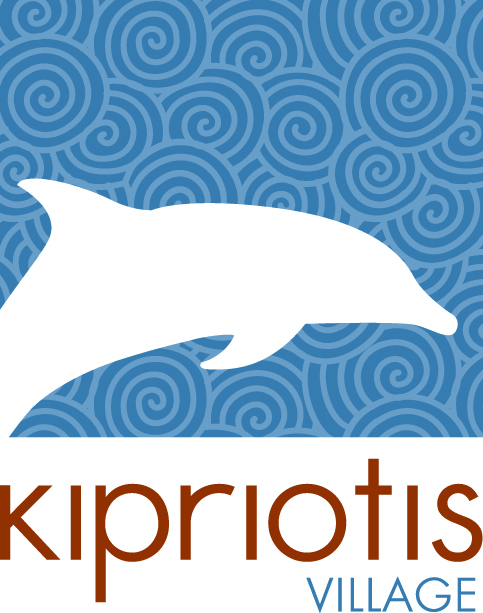 Описание системы «Все включено» 2011 I. Рестораны II1. ЗавтракРесторан Македония I (главный ресторан) 06:30 – 07:30 Континентальный завтрак 07:30 – 11:00 Завтрак шведский стол, открытая кухня  11:00 – 12:00 Поздний континентальный завтрак Напитки во время завтракаРастворимый кофеФраппе Греческий кофе  ЧайМолоко Горячий шоколад Соки2. ЗАКУСКИБар Palmy у бассейна 12:00 – 18:00 сендвичи. Кафе Village café 12:00 – 18:00 сендвичи и пироги (i.e. cырны пирог, пирог со шпинатом, хот-дог) 3. Кофе и торт Бар Olympus (основной) 17:00 – 18:00 шведский стол полдник, включает кофе, чай и различные виды тортов   4. ОБЕДOlympic закусочная у бассейна 12:00 – 15:00 легкий обед, шведский стол (*сулваки с пита хлебом, различные закуски, горячие и холодные сэндвичи, фрукты и мороженое) Ilios (BBQ) ресторан 12:30 – 15:00 обед шведский стол (гриль, паста - бар, салат-бар, второе горячее, фрукты, выпечка, мороженое) 5. УЖИН Ресторан Македония I19:00 – 21:30 греческая и интернациональная кухня, шведский стол, открытая кухня. Тематический вечер греческой кухни – два раз в неделю; детское меню.Греческий ресторан Атриум 19:30 – 22:00 Греческие специалитеты, шведский стол, открытая кухня, бронирование заранееИтальянский ресторан (Македония II) 19:30 – 21:30 Итальянская кухня, пицца и паста, шведский стол (требуется бронирование)Важно:  Отель оставляет за собой право изменить ресторан, где проходит обед / ужин, а также  количество задействованных ресторанов зависит от количества гостей и погодных условий.Прослушать6. НОЧНЫЕ ЗАКУСКИ Macedonia I 23:00 – 24:00 горячий суп и холодные закуски, шведский столДрес - код во время ужинаНапитки во время еды:Безалкогольные напиткиДомашнее вино (подается в бокале)Разливное пиво Минеральная вода (подается в бокале)Напитки - самообслуживание*небольшие щащлыки на деревянных шпажкахII. БАРЫБар Olympus, основной17:00 – 01:00 напитки по системе «Все включено», прием последнего заказа в 22:00 Village Café  12:00 – 18:00  мороженое, горячие напитки, безалкогольные напитки Закусочная Olympus у бассейна 12:00 – 16:00 кофе, чай, пиво, безалкогольные напитки Ionian бар у бассейна 10:00 – 00:30 напитки по системе «Все включено», прием последнего заказа в 24:00Посейдон бар на пляже 12:00 – 18:00 напитки по системе «Все включено»Palmy бар у бассейна 10:30 – 18:00  напитки по системе «Все включено»По  приезду 1 бутылка воды в номереВозможности для приготовления кофе/чая в номереВажно:  Отель оставляет за собой право изменить часы работы баров, а также  количество задействованных баров в зависимости от количества гостей и погодных условий.По системе «Все включено» обслуживание происходит только  в тех барах, где это указано.Прохладительные напитки. Разливное пиво Вино (разливное, подается в бокале) Горячие напитки (чай, кофе)Эспрессо и капучино Минеральная вода (подается в бокале) Местные алкогольные и безалкогольные напитки и коктейли ГОСТИНИЧНЫЕ/СПОРТИВНЫЕ УСЛУГИ, СЕРВИС И РАЗВЛЕЧЕНИЯ ПО СИСТЕМЕ «ВСЕ ВКЛЮЧЕНО» УСЛУГИ И СЕРВИСПарковкаМини автобусTV ЗалКомната для хранения багажаСпорт и развлечения3 бассейна для взрослых, один с  гидромассажем2 бассейна для детей, один с водяной горкой (Пиратский корабль)2 бассейна (обивка), один с водяной горкой1 закрытый бассейн (апрель/май	 и октябрь)Фитнес центр7 освещенных кортов 1 групповое занятие по теннисубаскетбол, волейбол, пляжный волейбол3 площадки для мини футболамини гольф (9 лунок)настольный теннисскуба дайвинг, одно занятиеАНИМАЦИЯ ДНЕВНАЯРазличные спортивные турнирыПляжный волейболМини футболВодное полоБочаСтрельба из лукаВолейболБаскетболДарцМини гольфНастольный тенисГимнастикаУтренняя гимнастикаАэробика на открытом воздухе Водная аэробикаСтрейчингДетская анимация Детские площадки, оснащенные деревянным оборудованиемВодяные горки для подростков (Пиратский корабль)Водяная горка для детей (3-7 лет) Дневные занятия для детей в детском клубеВечерняя детская дискотека АНИМАЦИЯ ВЕЧЕРНЯЯРазличные шоу программы каждый вечер Греческий вечер раз в неделю (греческая музыка и танцы и в амфитеатре Одеон) ГОСТИНИЧНЫЕ и СПОРТИВНЫЕ УСЛУГИ И СЕРВИС ЗА ДОПОЛНИТЕЛЬНУЮ ПЛАТУУСЛУГИ & СЕРВИСДоктор (2 часа в день) Обмен валютыПрокат машинПрокат велосипедовПарикмахерскаяWi-FI интернет зонаИнтернет зонаКомпьютерные игры ХимчисткаМагазиныСПОРТ и РАЗВЛЕЧЕНИЯМассажСаунаБильярдУроки теннисаТеннисные ракеткиТеннис в вечернее времяСкуба дайвингВодные виды спортаЭлектронные игрыВНИМАНИЕ:Лежаки на пляже и пляжные полотенца за дополнительную платуЛежак на человека в день – 3 евроПолотенце на человека:1 неделя: 5 евро2 недели: 8 евро3 недели: 10 евроДепозит (возвратный) 10 евро за одно полотенце